OPIS PRZEDMIOTU ZAMÓWIENIA:pierwsze wyposażenie budynku SOP – wieszaki, haczyki i szczotkaZamawiający nie dopuszcza możliwość składania ofert częściowych.1. Wieszak ścienny – sztuk 40Wieszak ścienny ze stali nierdzewnej, 4 ramienny z zaślepkami, - Wieszak przykręcany do ściany za pomocą kołków i wkrętów  (w zestawie),- Wymiary: głębokość 4 cm, szerokość 30 cm, wysokość 8.5 cm,- Materiał: stal nierdzewna.Zdjęcie poglądowe: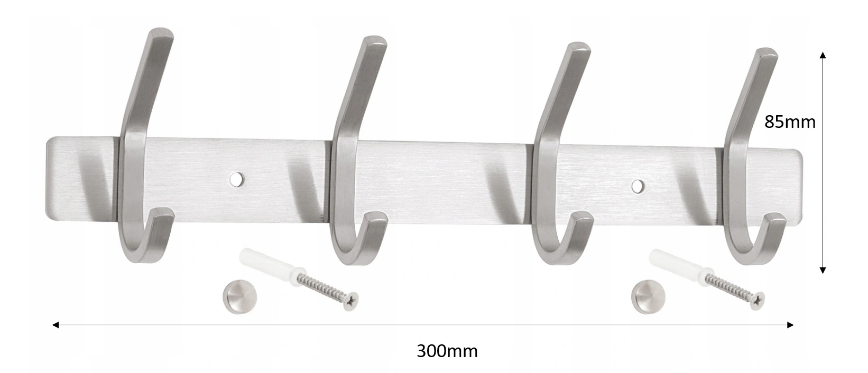 2. Haczyk meblowy – sztuk 50Haczyk podwójny meblowy, - Materiał: stal,- Kolor: aluminium,- Wkręty w komplecie,Zdjęcie i rysunek poglądowy: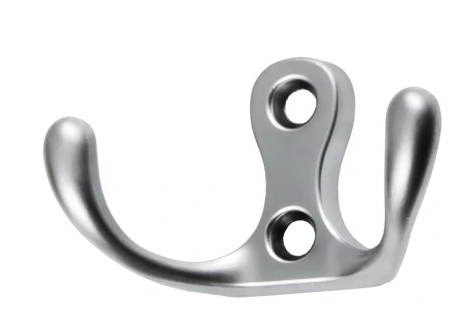 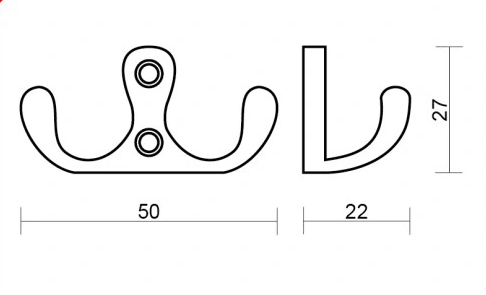 3. Szczotka do wc z pojemnikiem – sztuk 30Szczotka do wc- wymiar: wysokość od 34 cm do 36cm,- materiał: tworzywo sztuczne, kolor: szary lub czarny.Zdjęcie poglądowe: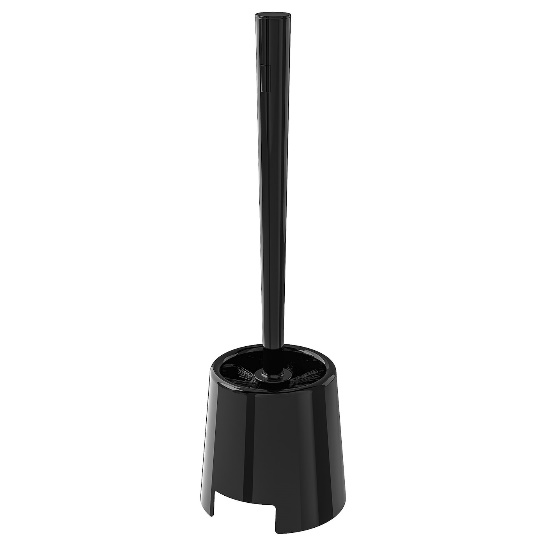 